Unique Plan Description: Left Atrial Appendage Closure PostopPlan Selection Display: Left Atrial Appendage Closure PostopPlanType: MedicalVersion: 1Begin Effective Date:End Effective Date: CurrentAvailable at all facilitiesLeft Atrial Appendage Closure Postop Vital Signs   	Vital Signs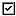 	Routine, Post op/procedural vital signs.	Comments: Every 15 minutes times 1 hours then every 30 minutes times 1 hour then every 1 hour times 2 hours and then routine.Activity   	Bedrest	2 after sheaths are removed or until___AM/PM. Then up as tolerated   	Up Ad Lib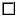 Diet   	NPO	T;N, Per anesthesia (DEF)*	T;N, Except for medications	T;N, Except for Beta Blockers	T;N, Except for Ice Chips   	Liquid Diet	Full Liquid   	Healthy Heart TLC Diet   	Regular Diet  	Resume Previous DietPatient Care   	Discontinue PowerPlan	Upon transfer or change in level of care.Assessments   	Neurovascular Checks	Post op/procedural neurovascular checks. Check distal pulses.	Comments: Every 15 minutes times 1 hours then every 30 minutes times 1 hour then every 1 hour times 2 hours and then routine.   	Full Disclosure Monitoring  	Observe	Groin for bleeding or hematoma.Nursing Interventions   	Remove Dressing	Routine, Once, Groin dressing at ____ AM/PM on ____ OR _____ hours after sheaths are removed.   	Remove Suture		Routine, in 1 hour   	Urinary Catheter Discontinue	When ambulating.   	Discontinue	SCD's, When ambulatingNurse Communication   	Notify Physician/Provider Vital Signs	If systolic blood pressure is less than ___ or pulse is greater than ___ or less than ___.   	Notify Physician/Provider	If extremities become discolored, cool or diminished pulse.  LaboratoryLabs Done the Following Calendar Day   	CBC	T+1;0459   	PT (includes INR)	T+1;0459   	PTT	T+1;0459   	CMP	T+1;0459   	Magnesium	T+1;0459Diagnostic Tests   	EKG	Routine, Now, Administered By: Department (DEF)*	T+1;0600 Routine, Administered By: Department   	Echo (TTE; 2D M Mode or 2D M Mode Doppler)	T+1;0700 STAT, Department, Definity 1.3 mL PRNContinuous Infusions   	D5 1/2NS	1,000 mL, IV, mL/hr	Comments: Infuse until ______ AM, ______ PM, OR for ______Hours OR  _______ Until taking PO well.   	1/2 NS 1000ml	1,000 mL, IV, mL/hr	Comments: Infuse until ______ AM, ______ PM, OR for ______Hours OR  _______ Until taking PO well.   	Dextrose 5% in Water	1,000 mL, IV, mL/hr	Comments: Titration Instructions: Infuse for one hour. Start at _____  or on call to Cath Lab and continue this infusion at a rate of ______mL/hr for  _____ hours post- procedure or until ______ hours.   	sodium bicarbonate 150 mEq/ D5W 1000mL (IVS)*		Dextrose 5% in Water	1,000 mL, IV, Rate: See Comments Comments: Infuse at ______ mL/hr for one hour. Start at _____ or continue this infusion at a rate of _______ mL/hr for ____ hours post-procedure or until _____hours.		sodium bicarbonate additive	150 mEqScheduled Medications   	GM Glycemic Control for Eating/NPO Patients (IGMO)(SUB)*   	MucoMYST oral Cap (Restricted)	600 mg, PO, Cap, Every 12 Hours, Duration: 4 DoseOR(NOTE)*   	MucoMYST oral Cap (Restricted)	1,200 mg, PO, Cap, Every 12 Hours, Duration: 4 DosePRN MedicationsDesignate order in which to be given when selecting more than one drug for an indication.(NOTE)*   	Zofran	4 mg, IVPush, Soln, Every 6 Hours, PRN Nausea/Vomiting   	Ultram	50- 100 mg, PO, Tab, Every 6 Hours, PRN Pain, Admin Seq.: 1   	Percocet 5/325	1- 2 Tab, PO, Tab, Every 4 Hours, PRN Pain, Admin Seq.: 2   	Tylenol	650 mg, PO, Tab, Every 4 Hours, PRN Pain Comments: Max: 4 Gm/day.   	morphine	2- 4 mg, IVPush, Syrg, Every 2 Hours, PRN Pain, Admin Seq.: 1   	fentaNYL	25- 50 mcg, IVPush, Inj, Every 4 Hours, PRN Pain, Admin Seq.: 2   	Dilaudid	0.25- 0.75 mg, IVPush, Inj, Every 4 Hours, PRN Pain, Admin Seq.: 3   	Milk of Magnesia	30 mL, PO, Susp, Daily, PRN Constipation   	Maalox	30 mL, PO, Susp, Every 8 Hours, PRN Indigestion/Heartburn   	Ambien	5 mg, PO, Tab, Nightly, PRN Insomnia/Sleep, Admin Seq.: 1 (DEF)*	10 mg, PO, Tab, Nightly, PRN Insomnia/Sleep, Admin Seq.: 1	Comments: Limited to age less than 65 yrs old.   	Benadryl	25 mg, PO, Tab, Nightly, PRN Insomnia/Sleep, Admin Seq.: 2 Comments: May repeat times 1 in one hour.   	Benadryl	25 mg, PO, Tab, TID, PRN Itching/Pruritus Comments: May repeat times 1 in one hour for unrelieved itching.   	Benadryl	25 mg, IVPush, Inj, TID, PRN Itching/Pruritus Comments: May repeat times 1 in one hour for unrelieved itching.   	Restoril	7.5 mg, PO, Cap, Nightly, PRN Insomnia/Sleep, Admin Seq.: 3 (DEF)*	15 mg, PO, Cap, Nightly, PRN Insomnia/Sleep, Admin Seq.: 3 Comments: Limited to age less than 65 yrs old.   	Normal Saline Flush	10 mL, IVPush, Syrg, q Shift, PRN Line Patency Comments: 3 - 10 mL flushRespiratory   	Oxygen	Routine, PRN, >/= 92%, 2 Liters Per Minute, Nasal CannulaConsults   	Consult Physician   	Consult PhysicianNon CategorizedOriginal: 09/13     Revision: 03/15(NOTE)**Report Legend:DEF - This order sentence is the default for the selected orderGOAL - This component is a goalIND - This component is an indicatorINT - This component is an interventionIVS - This component is an IV SetNOTE - This component is a noteRx - This component is a prescriptionSUB - This component is a sub phase